
Bulletin d’inscription aux cours – 2022-2023
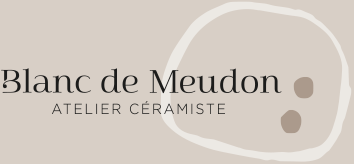 Nom : 	Prénom : 	Adresse : 		
Téléphone : 	
Adresse Email : 	COURS TOURNAGE / MODELAGE (adultes 2h30) Jour/Horaire : …………………………………….
Trimestre110 cours : 450.00 euros - Possibilité de régler en plusieurs chèques.
Règlement : 1 Chèque de 450€/ 2 Chèques de 225 €Trimestre 210 cours : 450.00 euros - Possibilité de régler en plusieurs chèques.
Règlement : 1 Chèque de 450€ / 2 Chèques de 225 €  Trimestre 310 cours : 450.00 euros - Possibilité de régler en plusieurs chèques.
Règlement : 1 Chèque de 450€ / 2 Chèques de 225 € Merci de lire attentivement :-     Tout le matériel est fourni, et compris dans le tarif : terres, outils, engobes, émaux et cuissonsLes inscriptions aux cours sont nominatives et les absences sont non déductibles, sauf en cas de force majeure (certificat médical ou attestation de démenagementl).L’élève est responsable du nettoyage et du rangement du matériel qu’il a utilisé pendant les cours. Ce rangement se fait 15 minutes AVANT la fin des séances.Les cours se déroulent de septembre à juillet (hors vacances et jours fériés)J’autorise l’utilisation de mon image : OUI – NONFait à ………………………………………, le ………………………...................................SignatureRèglement par : Espèces, CB, Chèque (à l’ordre de ATELIER BLANC DE MEUDON) ou virement bancaire à ATELIER BLANC DE MEUDON –Banque Postale Pro- IBAN FR 46 2004 1010 1254 6765 4T03 325 // BIC : PSSTFRPPSCE